 My Favorite Things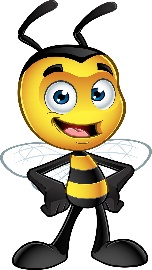 Name: Michaela RowlandGrade Level/Position: 4th GradeBirthday: May 31stFavorite Foods: French Fries & Chicken ParmesanFavorite Dessert/Candy: Peanut M&M’s, Anything ChocolateChocolate or Vanilla: Vanilla Ice Cream and Chocolate Everything ElseFavorite Drink: Coffee and Diet PepsiFavorite Flower: Gerber DaisyFavorite Color: PurpleFavorite Sports Team: All KC Sports TeamsHobbies/Special Interests: Shopping & ReadingFavorite Restaurants: Cooper’s Hawk, Cheesecake Factory & Summit GrillFavorite Places to Shop: Target & Amazon